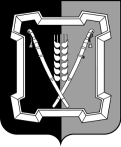 СОВЕТ КУРСКОГО МУНИЦИПАЛЬНОГО ОКРУГАСТАВРОПОЛЬСКОГО КРАЯРЕШЕНИЕ09 сентября 2021 г.                      ст-ца Курская			                    № 265О принятии движимого имущества муниципального образования Рощинского сельсовета Курского района Ставропольского края в муниципальную собственность Курского муниципального округа Ставропольского краяВ соответствии с Гражданским кодексом Российской Федерации, Федеральным законом от 06 октября 2003 г. № 131-ФЗ «Об общих принципах организации местного самоуправления в Российской Федерации», Законом Ставропольского края от 31 января 2020 г. № 9-кз «О преобразовании муниципальных образований, входящих в состав Курского муниципального района Ставропольского края, и об организации местного самоуправления на территории Курского района Ставропольского края», решением Совета Кур-ского муниципального округа Ставропольского края от 30 сентября 2020 г. № 8 «О вопросах правопреемства», Уставом Курского муниципального окру-га Ставропольского краяСовет Курского муниципального округа Ставропольского краяРЕШИЛ:1.Принятьизмуниципальнойсобственности муниципального образования Рощинского сельсовета Курского района Ставропольского края в муниципальную собственность Курского муниципального округа Ставропольского края движимое имущество, находящееся на балансовом учете, по перечню согласно приложению к настоящему решению.2. Администрации Курского муниципального округа Ставропольского края обеспечить в установленном порядке принятие имущества, указанного в пункте 1 настоящего решения, в муниципальную собственность Курского муниципального округа Ставропольского края по акту приема-передачи.3. Настоящее решение вступает в силу со дня его подписания и распространяется на правоотношения, возникшие с 01 января 2021 г.Приложениек решению Совета Курскогомуниципального округаСтавропольского краяот 09 сентября 2021 г. № 265ПЕРЕЧЕНЬдвижимого имущества муниципального образования Рощинского сельсовета Курского района Ставропольского края передаваемого в муниципальную собственность Курского муниципального округа Ставропольского краяЗаместитель председателя Совета Курскогомуниципального округа Ставропольского края                                               Ю.В.Чинаева                               Глава Курского   муниципального округа    Ставропольского края                                      С.И.Калашников                  №п/пНаименование имуществаИнвентарный номерБалансоваястоимость (руб.)Остаточная стоимость123451.Система видеонаблюдения (две видеокамеры Dahua)110134008164870,000,002.Стенд «Умей действовать при пожаре»1101040064360,000,003.Стойка для микрофона 111010401071802,000,004.Стойка для микрофона 211010401081802,000,005.Стол приставной К11010600603590,000,006.Стол приставной К 111013600133590,000,007.Стол руководителя (ольха) 1,6м МУК 12г.11010600493920,000,008.Стол тенисныйStartlineOlimpic с колесами 11101060657690,000,009.Стол тенисныйStartlineOlimpic с колесами 21101060667690,000,0010.Стремянка (Лестница) - металическая11010600522850,000,0011.Монитор ACER K19211013400736020,256020,251234512.Ноутбук DELL110134007842123,000,0013.Ноутбук SamsungR580-JT02 ДК110106003831000,000,0014.Обогреватель Пушка 3,00кв.11010600542750,000,0015.Одежда сцены1101060012107357,040,0016.Canon i-SENSYS LBP 6030B Принтер11013400035000,000,0017.Принтер МФУ Epson L3100110134008015950,000,0018.Процессор LGEN Home black 0301 lntel Core 2 Quad Q8300 ДК110134005619000,000,0019.Пульт микшерный Soundcraft EFX-12110134007737000,000,0020.Радиосистема Микрофон AKGWMS 40vini 2 vokal110134007918600,000,0021.Подстанция 3276/368 Совхоз №8 (пос. Рощино)110104007617850,000,0022.HD-CVI Dahua DHI-HCVR5216AN S3110134007221160,000,0023.Активная акустическая система, 400 Вт (RMS) №1110134004616200,000,0024.Активная акустическая система, 400 Вт (RMS) №2110134004716200,000,0025.Ёлка новогодняя 4,5м.110106005013200,000,0026.Костюм «Дед Мороз»11010600511250,000,0027.Костюм Деда Мороза11013600016500,000,0028.Костюм «Снегурочки»11010600531700,000,0029.Костюм-военная форма для девочки-1780,001780,0030.Костюм-военная форма для мальчика-3920,003920,0031.Микрофоны11013400457580,000,001234532.Шкаф для документов (ольха) 12г МУК11010600476890,000,0033.Шкаф для документов (стекло) К11010600565590,000,0034.Шкаф для документов К11010600574190,000,0035.Шкаф для документов с тон. стек(офис МДФ рамка)(ольха)12г МУК11010600488190,000,0036.Шина Белшина 195/65 К15 (4шт.)-9600,000,0037.Шина зимняяЛаргус(8 шт.)-19200,0019200,0038.Аккумулятор Делькор11010400926000,000,0039.Стул SevenV-4 (к/зам) (12 шт.)-8064,008064,0040.Тумба подкатная (ольха)11010600452690,000,0041.Дрель ударная 1300 GWS БОШ10000002033590,003590,0042.Тумба низкая (шоколад)11010600442890,000,0043.Светильник  ЖКУ 28-150-003 пл/с (4 шт.)-15193,920,0044.Кресло Бари к/з11010600284690,000,0045.Набор для н/тенниса CAPRICE 1110106067360,000,0046.Стол бильярдный «Дебют» (284*157*83)110136001885000,000,0047.Мат борцовский 2*1*0,4 плотность 160кг/м3 (24 шт.)ВА000000010332400,0032400,0048.Синтезатор с автоак. 61кл/32гол.полиф./2*12Вт/659тембр/С АДАПТЕРОМ РА 300В В КОМПЛ.YamahaPSR-S500110104004031100,007515,5349.Светильник  ЖКУ 28-150-003 пл/с 2 (12 шт.)110104009034961,7034961,701234550.Шины Амтел (4 шт.)-9600,009600,0051.Шины 185/65RKUMBOES01 летняя (4 шт.)-9280,009280,0052.Тумба подкатная К11010600622490,000,0053.Стул Престиж-Самба С-02 черн. (6 шт.)11010600299540,009540,0054.Стул низкий мягкий «Ретро» (6 шт.)ВА000000013715000,0015000,0055.Стул мягкий «Танго» (6 шт.)ВА000000013715000,0015000,0056.Светильник ЖКУ 01-200-001-СУРА (7 шт.)-6501,156501,1557.Сегмент угловой с опорой металлической К11010600611980,000,0058.Светильники ЖКУ 66-100-001 с лампой HILIPSSON-T 100 Вт (31 шт.)110104003556699,000,0059.Сарафан SD7523 (10 шт.)ВА00000001109024,000,0060.Противогаз Гп-7 (10 шт.)110106002618500,000,0061.Огнетушитель ОП-4 (з) (8 шт.)-4960,000,0062.Огнетушители (16 шт.)-18688,0018688,0063.Лавка двухметровая (10 шт.)-15000,0015000,0064.Знак пожарный-200,000,0065.Видеокамера DahuaDHI-HAC-HFW1200RP-VF-IRE6-S3 (9 шт.)110134007162840,0062840,0066.Видеокамера DahuaDHI-HAC-HDW1200MP-VF-0360B-S3 (3 шт.)11013400708220,008220,0067.Монитор 19"LCD Acer V193HQDb11010400705500,000,0068.Ящик для песка11010400582160,000,001234569.Щит пожарный открытый с комплектацией11010400572200,000,0070.Ящик для огнетушителей11010400591300,000,0071.Шлем защитный Чемпион11010600241272,000,0072.Шкаф ПМ - 110611010600135170,000,0073.Шкаф для одежды К11010600584690,000,0074.Шкаф для одежды (ольха)11010600304790,000,0075.Шкаф для документов ШД (шоколад)11010600313610,000,0076.Шкаф для документов со стеклом (ольха) №211010600468490,000,0077.Сигнализатор загазованности СИКЗ11013400118246,008246,0078.Системныйблок 2 CityLine Office i3608 W7Pr-4170110134005833884,000,0079.СистемныйблокCityLine Office i3608 W7Pr-4170110134005733884,000,0080.СистемныйблокIntel Core i5 9400F 8Gb,DDR4,SSD 120Gb,GT730 2GB,500Wt,Windows10000000000238950,000,0081.Скамья для пресса110136001411700,000,0082.Сканер CАNON CanoScan LIDE 21011013400595088,000,0083.Стол двухтумбовый (ольха) №611010600413190,000,0084.Стол двухтумбовый (ольха) №711010600423190,000,0085.Стол двухтумбовый №5 ДК11013600043190,000,0086.Стол компьютерный СК 10 (ольха) №111010600143300,000,0087.Стол компьютерный СК 10 (ольха) №311010600192750,000,001234588.Стол компьютерный СК-ЗН11010600204180,000,0089.Стол компьютерный 000711010600073933,000,0090.Стол письменный 0,9 (офис новый ольха) 003211010600321990,000,0091.Стол ПК-411010600436490,000,0092.Стол руководителя 1,8м(шоколад)11010600363870,000,0093.Счетчик Газа ВК G4ЕТе110134001018259,000,0094.Монитор 19"LCD Acer V193HQDb11010400705500,000,0095.Монитор 19"LCDAcerV193DОbBlack (ET.CV3RE.D28)11010400836400,000,0096.Монитор LCD 19"SAMSUNG E1920NR Black (Rus) №211010400965800,000,0097.Монитор АОС 197SA 19" 211010400715900,000,0098.Монитор АОС 917w 19 TFT11010400656400,000,0099.Переплетная машина RENZ S110104010413900,000,00100.Принтер Canon LBP 3010 №111010400864800,000,00101.Принтер Canon LBP 3010 №211010400874800,000,00102.Принтер Canon LBP 3010 №311010400884800,000,00103.Принтер НР Laser 104a11011200057440,007440,00104.Сирена С-40С (380В, 3кВт, 3000об/мин, 120дБ)110104007829000,000,00105.Сканер CANON CanoScan LIDE 21011010400854800,000,00106.№ 4 Сплит HUАLING CSU-09 HHAA110104003410000,000,00107.№2 Сплит CHIGO KFR-25 GW110104003210000,000,0012345108.№1 МЕГАФОН ShowER 66 S/D/MG 25RPMSD 25Вт 12В, ручной с ремнем, сиреной, питанием от прикуривателя авто11010400993030,000,00109.№2 МЕГАФОН ShowER 66 S/D/MG 25RPMSD 25Вт 12В, ручной с ремнем, сиреной, питанием от прикуривателя авто11010401003030,000,00110.№3 МЕГАФОН ShowER 66 S/D/MG 25RPMSD 25Вт 12В, ручной с ремнем, сиреной, питанием от прикуривателя авто11010401013030,000,00111.№4 МЕГАФОН ShowER 66 S/D/MG 25RPMSD 25Вт 12В, ручной с ремнем, сиреной, питанием от прикуривателя авто11010401023030,000,00112.№5 МЕГАФОН ShowER 66 S/D/MG 25RPMSD 25Вт 12В, ручной с ремнем, сиреной, питанием от прикуривателя авто11010401033030,000,00113.№3 Сплит CHIGO KFR-25 GW110104003310000,000,00114.№1 Сплит CHIGO KFR-25 GW110104003110000,000,00115.Газ.печкаFlamaCG 3202W11013800017757,000,00116.Защитный жилет1101060025530,000,00117.Кресло «Престиж» В-1411010600181590,000,00118.Модем OMNI 56 K MINI TT11010400261609,510,00119.Шкаф для документов (ольха)11010600173470,000,00120.Шкаф для документов (ольха) №211010600213690,000,00121.Факс11010400023701,670,00122.УглошлифмашинкаGWS БОШ10000000017190,007190,0012345123.Тумба подкатная (ольха)1101060045.2690,000,00124.Тумба низкая (шоколад)11010600442890,000,00125.Тренажер «Эллиптический»110136001134000,000,00126.Тренажер «Шаговый»110136001333200,000,00127.Тренажер «Твистер»110136001216600,000,00128.Тренажер «Спортивный комплекс»110136000248400,000,00129.Тренажер «Маятник»110136001019400,000,00130.Тренажер «Жим от груди» 64.01110136000821100,000,00131.Тренажер «Жим от груди» 63.01110136000726200,000,00132.Тренажер «Жим ногами» 110136000922200,000,00133.Тренажер для спины110136001512700,000,00134.Тренажер «Двойные лыжи» 110136000340800,000,00135.Тренажер «Брусья» 110136000420500,000,00136.Тренажер «Верхняя тяга» 110136000626600,000,00137.Тренажер «Гребля»110136000517700,000,00